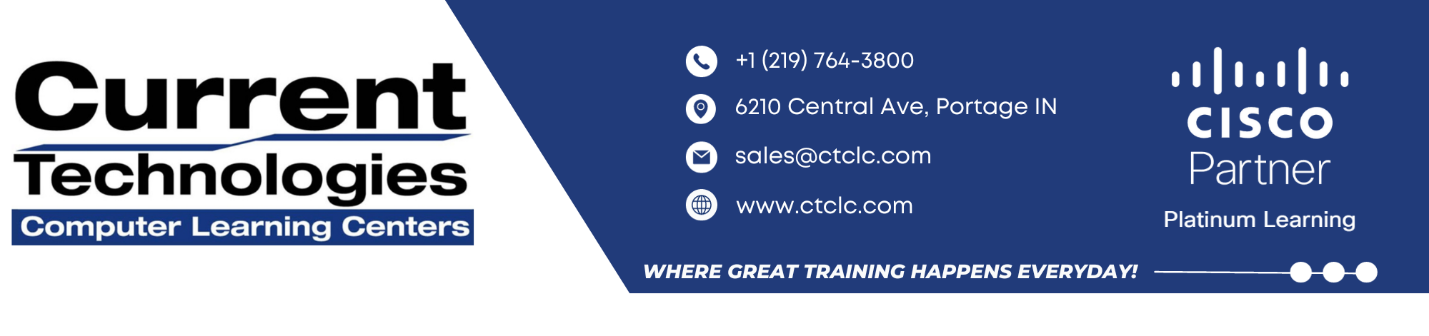 Implementing and Operating Cisco Data Center Core Technologies (DCCOR) V1.3The Implementing and Operating Cisco Data Center Core Technologies (DCCOR) training helps you prepare for the Cisco® CCNP® Data Center and CCIE® Data Center certifications for advanced-level data center roles. In this course, you will master the skills and technologies you need to implement data center compute, LAN and SAN infrastructure. You will also learn the essentials of automation and security in data centers. You will gain hands-on experience deploying, securing, operating, and maintaining Cisco data center infrastructure including: Cisco MDS Switches and Cisco Nexus Switches; Cisco Unified Computing System™ (Cisco UCS®) B-Series Blade Servers, and Cisco UCS C-Series Rack Servers. This course also earns you 64 Continuing Education (CE) credits towards recertification.How you’ll benefitThis class will help you:Gain experience implementing, securing and automating network, compute, and storage infrastructureGain knowledge and skills through Cisco’s unique combination of lessons and hands-on practice using enterprise-grade Cisco learning technologies, data center equipment, and softwareQualify for professional and expert-level job roles in the high-demand area of enterprise-class data center environmentsEarn 64 CE credits toward recertificationWhy Attend with Current Technologies CLCOur Instructors are in the top 10% rated by CiscoOur Lab has a dedicated 1 Gig Fiber Connection for our LabsOur Labs run up to Date Code for all our coursesWho Should Attend The primary audience for this course is as follows: Network DesignersServer AdministratorsNetwork AdministratorsSystems EngineersTechnical Solutions ArchitectsCisco Integrators and PartnersNetwork EngineersData Center EngineersConsulting Systems EngineersField EngineersNetwork ManagersOUTLINEModule 1: Implementing Data Center Switching Protocols*Spanning Tree ProtocolPort Channels OverviewModule 2: Implementing First-Hop Redundancy Protocols*Hot Standby Router Protocol (HSRP) OverviewVirtual Router Redundancy Protocol (VRRP) OverviewModule 3: Implementing Routing in Data Center*Open Shortest Path First (OSPF) v2 and Open Settlement Protocol (OSP) v3Border Gateway ProtocolModule 4: Implementing Multicast in Data Center*IP Multicast in Data Center NetworksInternet Group Management Protocol (IGMP) and Multicast Listener Discovery (MLD)Module 5: Implementing Data Center Overlay ProtocolsCisco Overlay Transport VirtualizationVirtual Extensible LANModule 6: Implementing Network Infrastructure Security*User Accounts and Role Based Access Control (RBAC)Authentication, Authorization, and Accounting (AAA) and SSH on Cisco NX-OSModule 7: Describing Cisco Application-Centric InfrastructureCisco ACI Overview, Initialization, and DiscoveryCisco ACI ManagementModule 8: Describing Cisco ACI Building Blocks and VMM Domain IntegrationTenant-Based ComponentsCisco ACI Endpoints and Endpoint Groups (EPG)Module 9: Describing Packet Flow in Data Center Network*Data Center Traffic FlowsPacket Flow in Cisco Nexus SwitchesModule 10: Describing Cisco Cloud Service and Deployment ModelsCloud ArchitecturesCloud Deployment ModelsModule 11: Describing Data Center Network Infrastructure Management, Maintenance, and Operations*Time SynchronizationNetwork Configuration ManagementModule 12: Explaining Cisco Network Assurance Concepts*Need for Network AssuranceCisco Streaming Telemetry OverviewModule 13: Implementing Fibre Channel FabricFibre Channel BasicsVirtual Storage Area Network (VSAN) OverviewModule 14: Implementing Storage Infrastructure ServicesDistributed Device AliasesZoningModule 15: Implementing FCoE Unified FabricFibre Channel over EthernetDescribing FCoEModule 16: Implementing Storage Infrastructure Security*User Accounts and RBACAuthentication, Authorization, and AccountingModule 17: Describing Data Center Storage Infrastructure Maintenance and Operations*Time SynchronizationSoftware Installation and UpgradeModule 18: Describing Cisco UCS Server Form Factors*Cisco UCS B-Series Blade ServersCisco UCS C-Series Rack ServersModule 19: Implementing Cisco Unified Computing Network ConnectivityCisco UCS Fabric InterconnectCisco UCS B-Series ConnectivityModule 20: Implementing Cisco Unified Computing Server AbstractionIdentity AbstractionService Profile TemplatesModule 21: Implementing Cisco Unified Computing SAN ConnectivityiSCSI OverviewFibre Channel OverviewModule 22: Implementing Unified Computing SecurityUser Accounts and RBACOptions for AuthenticationModule 23: Introducing Cisco HyperFlex Systems*Hyperconverged and Integrated Systems OverviewCisco HyperFlex SolutionModule 24: Describing Data Center Unified Computing Management, Maintenance, and Operations*Compute Configuration ManagementSoftware UpdatesModule 25: Implementing Cisco Data Center Automation and Scripting Tools*Cisco NX-OS ProgrammabilityScheduler OverviewLAB OUTLINELab 1: Configure Virtual Extensible LAN (VXLAN)Lab 2: Explore the Cisco ACI FabricLab 3: Implement Cisco ACI Access Policies and Out-of-Band ManagementLab 4: Implement Cisco ACI Tenant PoliciesLab 5: Integrate Cisco ACI with VMwareLab 6: Configure Fibre ChannelLab 7: Configure Device AliasesLab 8: Configure ZoningLab 9: Configure NPVLab 10: Provision Cisco UCS Fabric Interconnect ClusterLab 11: Configure Server and Uplink PortsLab 12: Configure VLANsLab 13: Configure a Cisco UCS Server Profile Using Hardware IdentitiesLab 14: Configure Basic Identity PoolsLab 15: Configure a Cisco UCS Service Profile Using PoolsLab 16: Configure an Internet Small Computer Systems Interface (iSCSI) Service ProfileLab 17: Configure Cisco UCS Manager to Authenticate Users with Microsoft Active DirectoryLab 18: Configure Cisco Nexus Switches with AnsibleLab 19: Program a Cisco Nexus Switch with PythonLab 20: Automate Cisco Application-Centric Infrastructure Configuration